06/04/2022 12:40BionexoResultado da Tomada de PreçosNº20222302A032HMIO Instituto de Gestão e Humanização – IGH, entidade de direito privado e sem finslucrativos, classificado como Organização Social, vem tornar público a realização doProcesso Seletivo de Compras, com a finalidade de adquirir bens, materiais e/oumedicamentos para o HMI - Hospital Estadual Materno-Infantil Dr. Jurandir do Nascimento,com endereço à Av. Perimetral, s/n, Quadra. 37, Lote 14, Setor Coimbra, Goiânia/GO,CEP: 74.530-020.Objeto: Manutenção Predial / OrnamentaçãoBionexo do Brasil LtdaRelatório emitido em 06/04/2022 12:40 Tipo de Compra: Cotação via Bionexo/E-mailGoiânia: 06 de Abril de 2022CompradorIGH - Hospital Materno Infantil (11.858.570/0002-14)AV. PERIMETRAL, ESQUINA C/ RUA R7, SN - SETOR COIMBRA - GOIÂNIA, GO CEP: 74.530-020Relação de Itens (Confirmação)Pedido de Cotação : 207750759COTAÇÃO Nº 15015 - MANUTENÇÃO PREDIAL - HMI FEV/2022Frete PróprioObservações: *PAGAMENTO: Somente a prazo e por meio de depósito em conta PJ do fornecedor. *FRETE: Sóserão aceitas propostas com frete CIF e para entrega no endereço: RUA R7 C/ AV PERIMETRAL, SETORCOIMBRA, Goiânia/GO CEP: 74.530-020, dia e horário especificado. *CERTIDÕES: As Certidões Municipal,Estadual de Goiás, Federal, FGTS e Trabalhista devem estar regulares desde a data da emissão da proposta até adata do pagamento. *REGULAMENTO: O processo de compras obedecerá ao Regulamento de Compras do IGH,prevalecendo este em relação a estes termos em caso de divergência.Tipo de Cotação: Cotação NormalFornecedor : Todos os FornecedoresData de Confirmação : TodasFaturamentoMínimoValidade daPropostaCondições dePagamentoFornecedorPrazo de EntregaFrete ObservaçõesMarlene Custodia De AraujoLagaresGOIÂNIA - GO10 dias apósconfirmação1R$ 300,000013/03/202228 ddlCIFnullEvando Lagares - (62) 3942-5787americacomercialservicos@gmail.comMais informaçõesProgramaçãode EntregaPreço PreçoUnitário FábricaValorTotalProduto CódigoFabricante Embalagem Fornecedor Comentário JustificativaRent(%) QuantidadeUsuárioDioneiCajueiro DaSilvaMarleneCustodia DeAraujo;Fornecedor 1não atendeconfições deALICATEREBITADOR 32291MANUALREBITADEIRAMANUAL -954 - 954R$R$R$42,00001-AVULSAAVULSAROLOnullnullnullnull1 Unidade42,0000 0,0000Lagarespagamento/prazo.14/03/202210:02DioneiCajueiro DaSilvaESCOVA DEACO TIPOCOPOESCOVA DEACO TIPOCOPO 115MM- BOSCHMarleneCustodia DeAraujo;Fornecedor 1não atendeconfições deR$R$R$176,0000234541245011446485---2 Unidade88,0000 0,0000115MMLagarespagamento/prazo.14/03/202210:02TECIDOCOURVINPRETO 1,40MDE LARGURAMetro -DioneiCajueiro DaSilvaTECIDOCOURVINPRETOMarleneCustodia DeAraujoR$R$R$161,1000--3 Metro53,7000 0,00001,40M DELagares14/03/202210:02LARGURACIPATEXDioneiCajueiro DaSilvaMarleneCustodia DeAraujoTHINER 5LITROS -PROECOTHINNERR$R$R$235,4000AVULSA4 Unidade5LT58,8500 0,0000Lagares14/03/202210:02TotalParcial:R$614,5000110.00.0Total de Itens da Cotação: 4Total de Itens Impressos: 4TotalGeral:R$614,5000https://bionexo.bionexo.com/jsp/RelatPDC/relat_adjudica.jsp1/2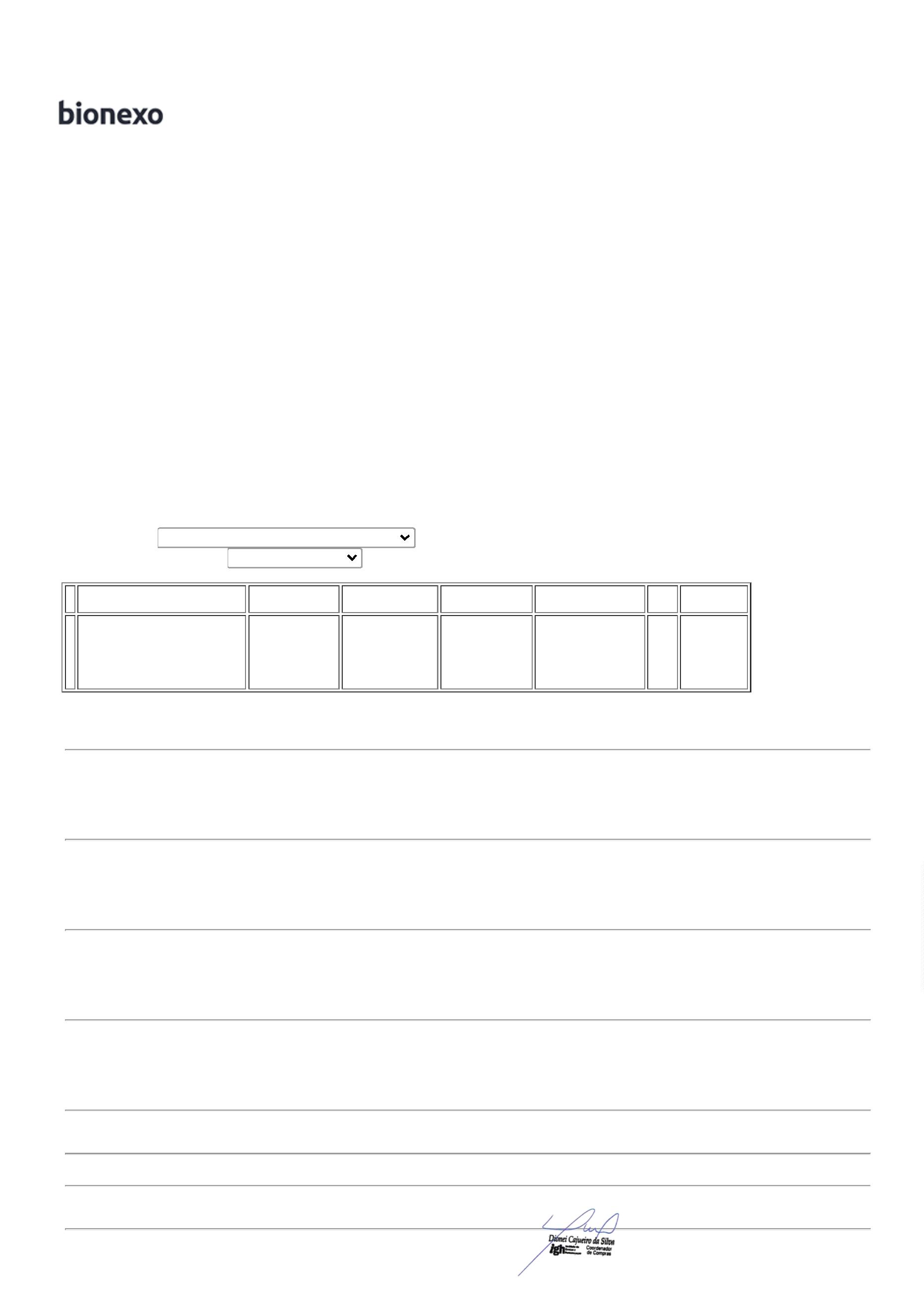 06/04/2022 12:41BionexoClique aqui para geração de relatório completo com quebra de páginahttps://bionexo.bionexo.com/jsp/RelatPDC/relat_adjudica.jsp2/2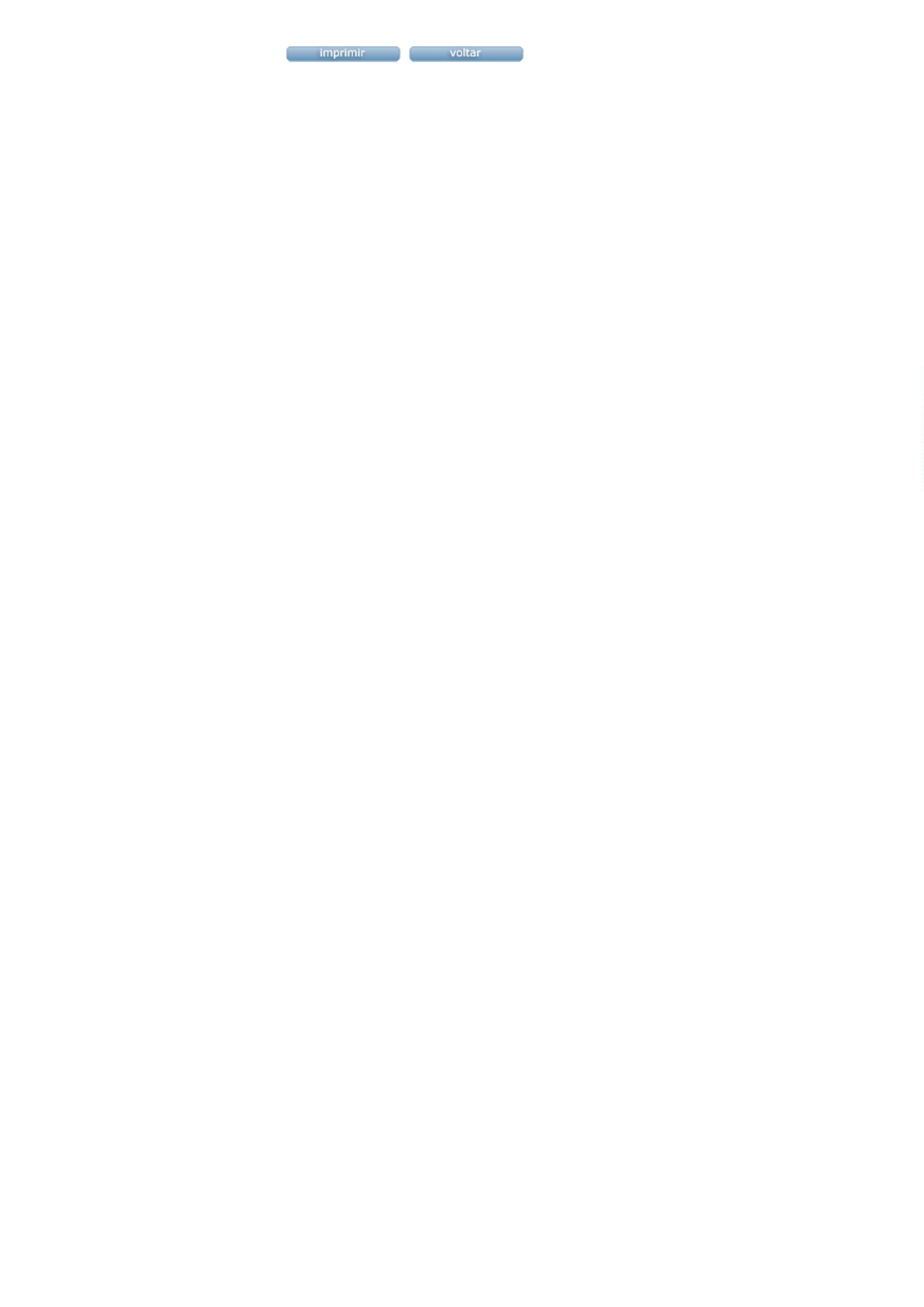 